Bionow Annual Awards 2020Application Form – Bionow Project of the Year Award
Applications are invited from and on behalf of companies, research or healthcare organisations and universities that have a project which they believe fulfil the award criteria. 

The Bionow Project of the Year Award will be presented to a project that satisfies the following conditions:Falls within the definition “the use of innovative approaches to develop biomedical services, equipment or products particularly those which serve the needs of human healthcareHas demonstrated a major step forward in the area of research and generated intellectual property that is suitably protected or demonstrated an innovative and novel approach to the problem addressed or a publication in a major journal.The competition will be judged on:
Quality of the project or R&D initiative;Cost of the project - with controlled over runs or savings;Timing and degree of innovation;
Please complete the application form below, ensuring that all fields are completed and any additional documentation that is required to support the application is attached.

Applications should be sent to awards@bionow.co.uk ensuring that the subject line of your email clearly indicates the name of the award that you are applying for.

Closing date: Friday 18th December 2020. 
Please note that there will be no extension given to this deadline.All information provided will be treated in confidence and only distributed to the judging panel for use in this competition. The judging panel will consist of one invited representative from each of the award sponsor organisations plus Bionow. The decision of the panel will be by majority and is final.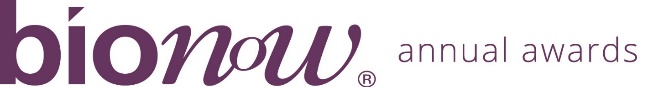 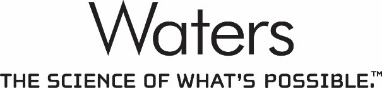  Applicant Details Applicant DetailsNameTitlePositionCompany/InstitutionAddressPostcodeTelephoneEmailProject DetailsProject DetailsProject Name(Max 10 words)   Project Start/End Date   Project Budget   Project Cost   Funding Source(s)   Project Leader   External Collaborators
   (If any)   Route to Market    Market Size   Summary of Product
   (Max 50 words)   If shortlisted this       profile will feature in    the Awards brochure In less than 400 words, please describe why this project fulfils the award criteria and should win this award. Each application MUST be supported with a summary business plan or other appropriate documentation which addresses the award criteria above and allows the degree of innovation, commercial aspects and route to market to be determined by the judging panel.In less than 400 words, please describe why this project fulfils the award criteria and should win this award. Each application MUST be supported with a summary business plan or other appropriate documentation which addresses the award criteria above and allows the degree of innovation, commercial aspects and route to market to be determined by the judging panel.